     ANIKYA FOUNDATION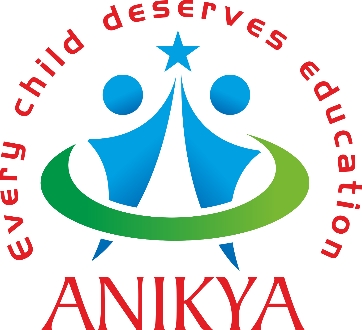              (Every child deserves education)Application for Education Supplies/ServicesPls specify if this form is being used for Educational supplies or Educational services (circle the option)Date of Application:Personal details of the authorised applicant:Name of the Applicant:School for which service/supplies are required:Address for communication:Email ID:Contact Number:Reason for applying for the above-named scholarship”Classes for which the services or supplies to be used:Approximate number of students getting benefitted:Please specify the educational supplies/services required from us:I hereby declare that the information provided by us in this form is correct and can be verified. I also understand that the decision of the team of ANIKYA foundation regarding this scholarship is final and we abide by their decision.Signature of the applicant with school official stampDesignation	 of the Applicant:		Date:The application along with necessary attachments can be emailed to info@anikyafoundation.com or anikyafoundation@gmail.com